Вх.№____________________________ДО ДИРЕКТОРАНА ЧПГИКН “АКАД. БЛАГОВЕСТ СЕНДОВ”гр. ПЛОВДИВ ЗАЯВЛЕНИЕот _____________________________________________________________________________За контакти (адрес):______________________________________________________________тел.__________________________ e-mail____________________________________________Относно: Отсъствия по уважителни причини – до 7 дни в една учебна година.УВАЖАЕМИ ГОСПОДИН ДИРЕКТОР,      Моля да разрешите отсъствието на  сина ми/дъщеря ми _________________________________________________ учени______ от______ клас,  по реда на чл. 62, ал. 1, т. 3 от Наредбата за приобщаващо образование и ПДУ на ЧПГИКН “АКАД. БЛАГОВЕСТ СЕНДОВ”- Пловдив за периода от.______________20____г. до_____________20____ г.   по   следните причини: _________________________________________________________________________________                                  ( подробно се описват причините, налагащи отсъствието)_________________________________________________________________________________Надявам се, да счетете изложените причини за основателни и да разрешите отсъствието. В случай на отказ, моля да бъда уведомен/а своевремено. дата: ____________                                                                 Подпис: ________________________                                                                                                                  (Име и фамилия)_________________________________________________________________________________Полето се попълва от класния ръководител:      До настоящия момент ученикът/чката е отсъствал/а със заявление до класния ръководител   ____________________ дни. Остава да ползва _________ дни. дата _________________                           Кл. Ръководител______________________________                                                                                                /име, фамилия, подпис /                                                                                                                        _________________________________________________________________________________Становище: Да бъде/Да не бъде разрешено отсъствието от училище по уважителни причини за периода от _______________ до __________________РОСЕН ГЕРАСИМОВ: ________________________Директор на ЧПГИКН “Акад. Благовест Сендов”- Пловдив               4023, Пловдив, Район Тракия, ул. „Вълко Шопов“ № 14,  тел: 0882 933 574 e-mail: chpgikn@gmail.com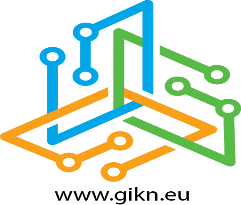 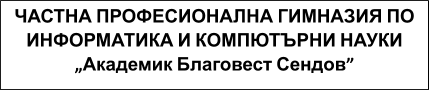 